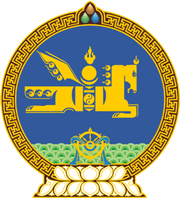 МОНГОЛ УЛСЫН ХУУЛЬ2020 оны 08 сарын 28 өдөр                                                                  Төрийн ордон, Улаанбаатар хотНЭМЭГДСЭН ӨРТГИЙН АЛБАН ТАТВАРААС ЧӨЛӨӨЛӨХ ТУХАЙ ХУУЛЬД ӨӨРЧЛӨЛТ ОРУУЛАХ ТУХАЙ1 дүгээр зүйл.2020 оны 4 дүгээр сарын 09-ний өдөр баталсан Нэмэгдсэн өртгийн албан татвараас чөлөөлөх тухай хуулийн 3 дугаар зүйлийн “2020 оны 10 дугаар сарын 01-ний өдрийг хүртэлх” гэснийг “2022 оны 01 дүгээр сарын 01-ний өдрийг хүртэлх” гэж өөрчилсүгэй. 2 дугаар зүйл.Энэ хуулийг 2020 оны 9 дүгээр сарын 01-ний өдрөөс эхлэн дагаж мөрдөнө. 	МОНГОЛ УЛСЫН 	ИХ ХУРЛЫН ДАРГА			       Г.ЗАНДАНШАТАР